Planning hebdomadaire anglais CE2/ semaine 12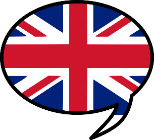 Projet : Créer un bulletin météo comme à la télé.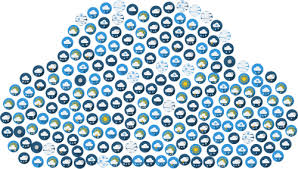 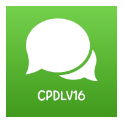 A la maisonA la maisonEn classeLundiDécouvrir et comprendreRegarde cette vidéo et essaie de retrouver les phrases et les mots pour dire la météo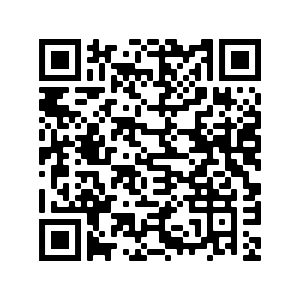 iciRegarde cette vidéo et essaie de retrouver les phrases et les mots pour dire la météoiciRegarde cette vidéo et essaie de retrouver les phrases et les mots pour dire la météoiciMardiécouter et répéterEcoute une première fois  les phrases et le vocabulaire ici 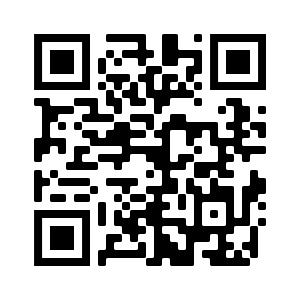 Ecoute une première fois  les phrases et le vocabulaire ici Ecoute une première fois  les phrases et le vocabulaire ici Mardiécouter et répéterEntraîne-toi à répéter en regardant la vidéo autant de fois que tu le veux.En collectif, entraînez-vous à répéter tous ensemble (en chuchotant, en criant, le plus rapidement possible, seulement les garçons, puis les filles…)En collectif, entraînez-vous à répéter tous ensemble (en chuchotant, en criant, le plus rapidement possible, seulement les garçons, puis les filles…)Jeudimémoriserici une nouvelle chanson sur la météo accompagnée d’un exercice juste après pour tester tes connaissances.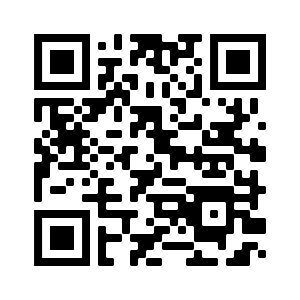 Allez : on reprend les bonnes habitudes en classe et on fait la météo le matin.Allez : on reprend les bonnes habitudes en classe et on fait la météo le matin.VendrediRestituerLancez-vous un défi entre vous : A la maison ou en classe, filmez-vous en train de présenter la météo en Anglais comme à la télé ! les costumes ou déguisements sont acceptés 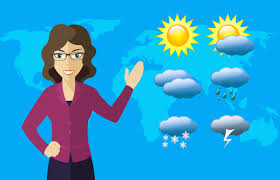 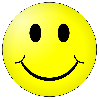 Lancez-vous un défi entre vous : A la maison ou en classe, filmez-vous en train de présenter la météo en Anglais comme à la télé ! les costumes ou déguisements sont acceptés Lancez-vous un défi entre vous : A la maison ou en classe, filmez-vous en train de présenter la météo en Anglais comme à la télé ! les costumes ou déguisements sont acceptés Bonus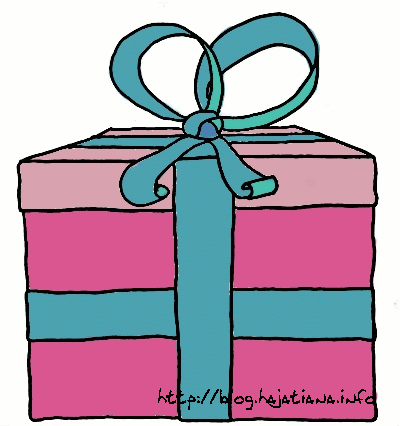  Une chanson à gestes pour aborder la météo avec humour. ici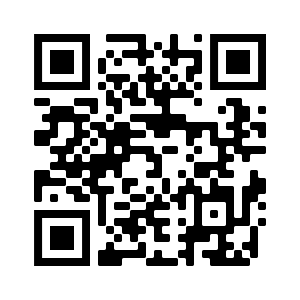  Une chanson à gestes pour aborder la météo avec humour. ici Une chanson à gestes pour aborder la météo avec humour. ici